State of Kansas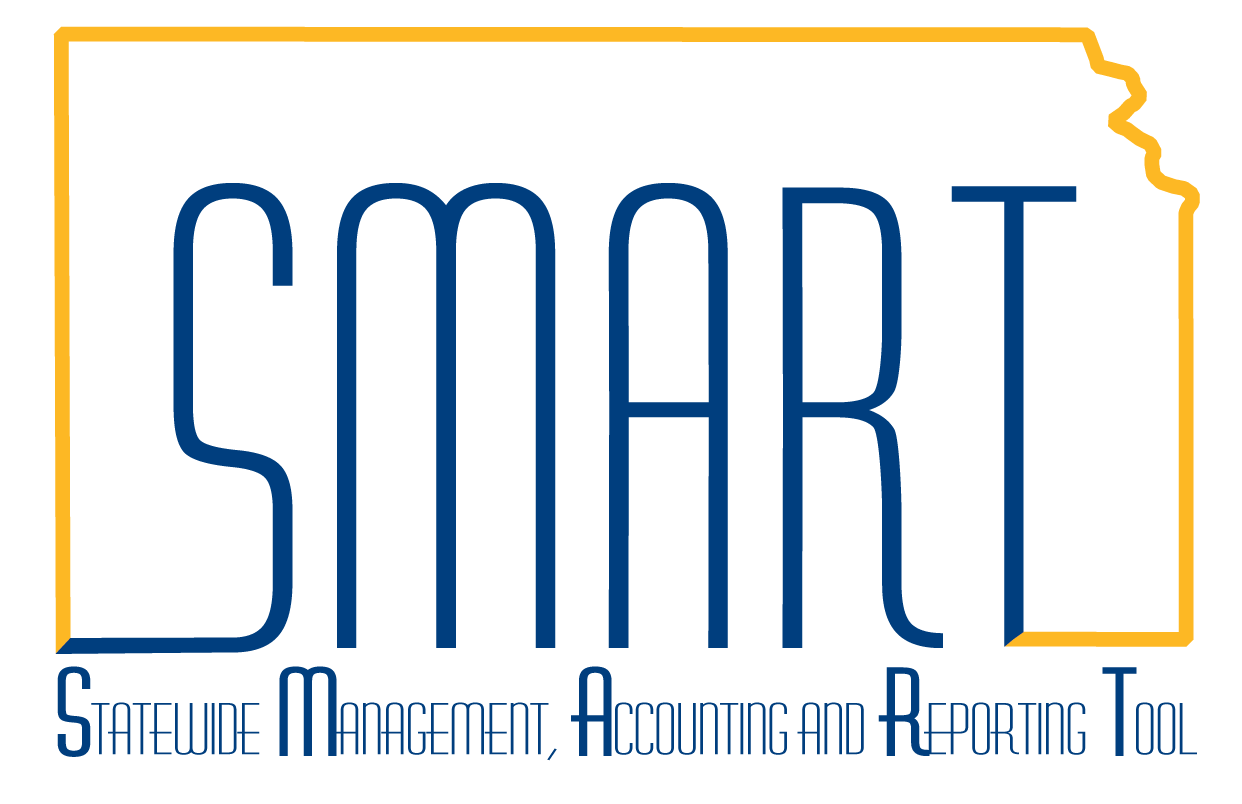 Requisitions & PCards Homepage GuideStatewide Management, Accounting and Reporting ToolDate Created:3/15/2019Version:1Last Updated Date:3/15/2019Background:The Requisitions & PCards Homepage contains elements of the eProcurement and Purchasing modules used to create and maintain Requisitions and PCards. General Ledger/KK  Homepage:The Requisitions & PCards homepage contains the following tiles:eProcurement MessagesCreate RequisitionsManage RequisitionsProcurement Cards Buyer WorkCenterTraining ResourcesReq & PCards ReportingUtilities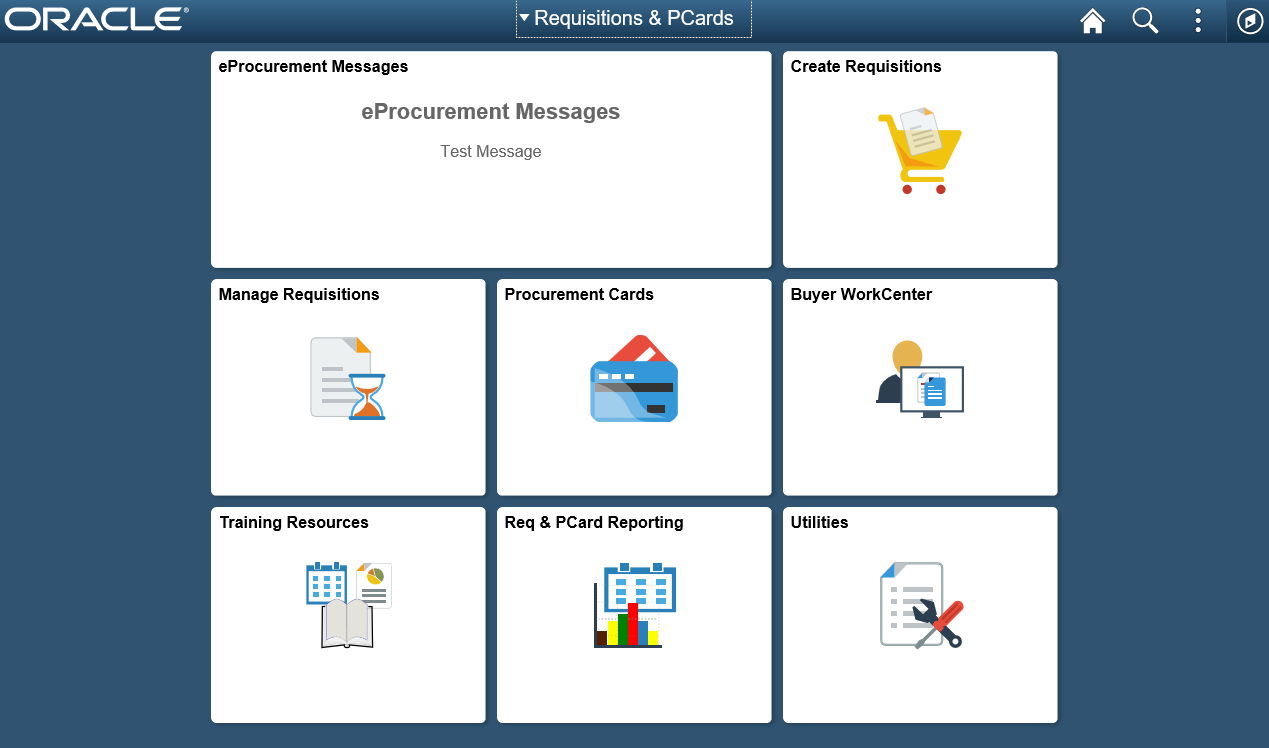 eProcurement MessagesThis tile will contain any important messages that need communicated to users of the Requisitions & PCard community. Unless there is a message that users need to see, this tile will remain blank.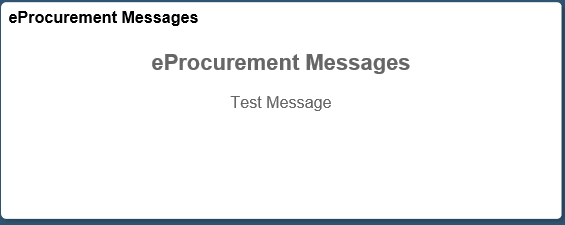 Create RequisitionsThis tile is a direct link to the Requisitions Settings page to enter a new requisition.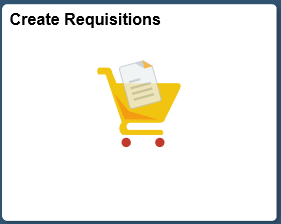 Manage RequisitionsThis tile allows users to inquire, manage, and approve requistions.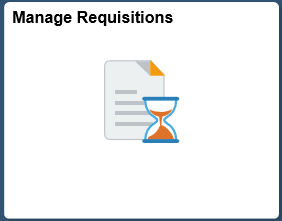 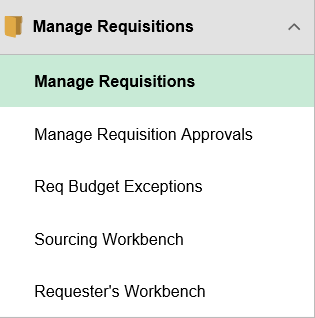 Procurement CardsThis tile allows users to reconcile transactions and manage PCard information.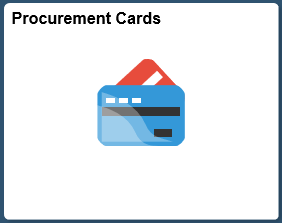 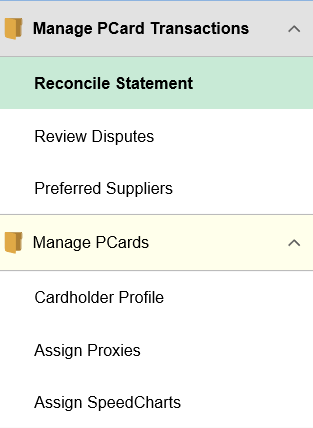 Buyer WorkCenterThis tile is for the Buyer WorkCenter that was introduced with the original upgrade to Peoplesoft 9.2.  It allows users to perform various tasks that relate to the eProcurement and Purchasing areas.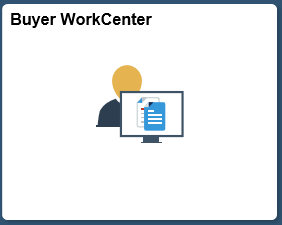 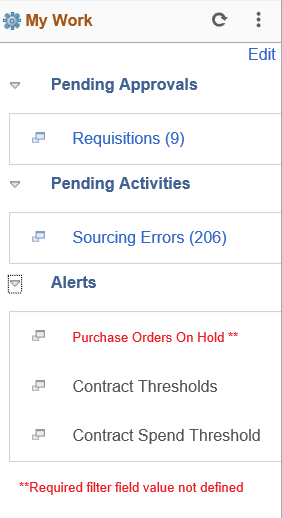 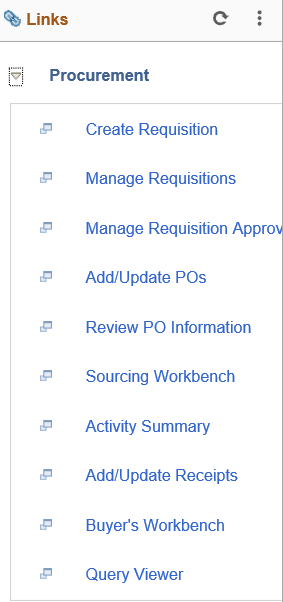 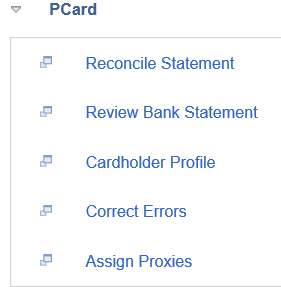 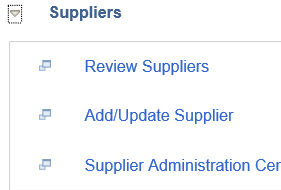 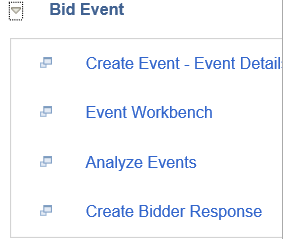 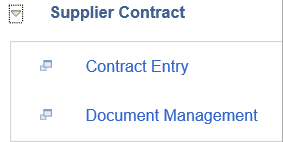 Training ResourcesThis tile provides users access to training documents and procurement directives from multiple resources across the state.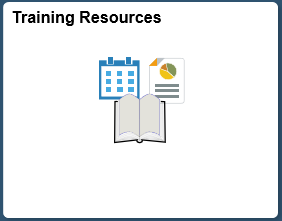 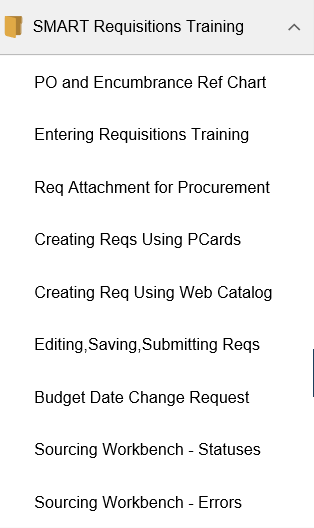 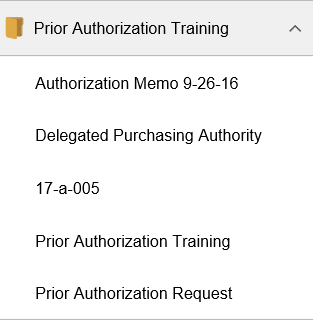 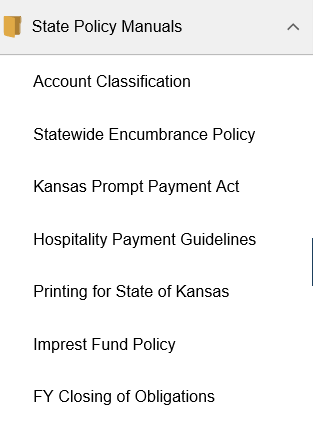 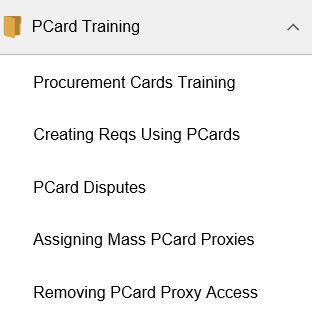 Req & PCard ReportingThis tile allows users to run various eProcurement and PCard reports. 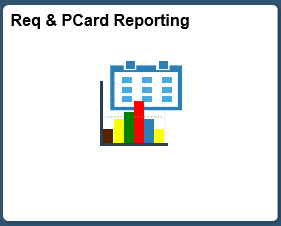 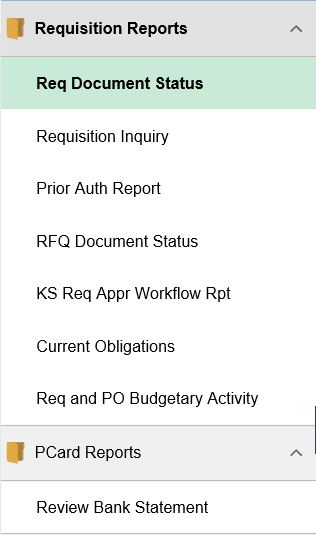 UtilitiesThis tile allows users to acccess the Process Monitor, Queries, Report Manager, Worklist, and a link to the SMARTWeb Reporting page.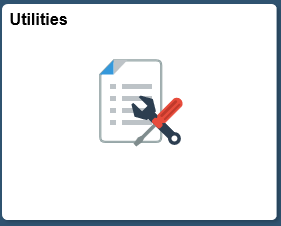 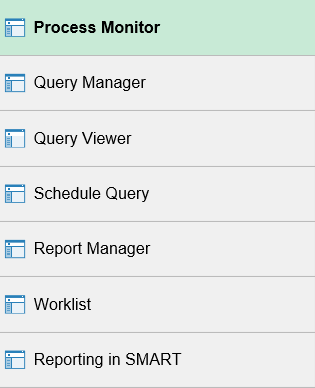 